BUCKHORN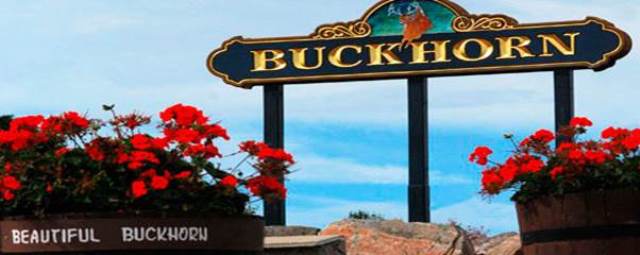 One of the busiest locks on the Trent-Severn Waterway is in the heart of Buckhorn. Anglers are drawn to the area for superior fishing year round. Several cottage resorts have welcomed the same families for generations. The Community Centre has an immensely active volunteer base assisting with over a dozen festivals and events each year. With their Buckhorn Fine Art Festival being named one of the top 100 festivals in Ontario, it’s not surprising that thousands flock to this event each August. A local winery can be found just minutes north. Just to the west is Sandy Lake and a popular public beach. Buckhorn is located in both the Township of Selwyn and the Municipality of Trent Lakes.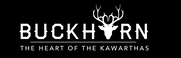 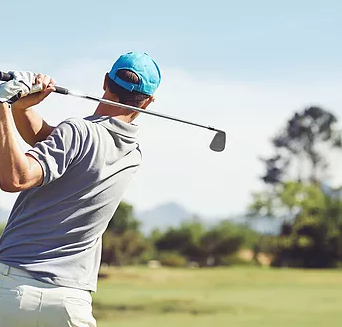 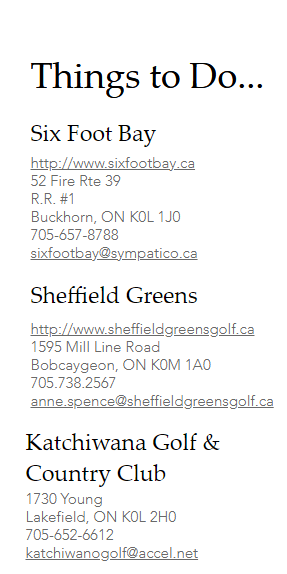 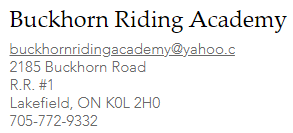 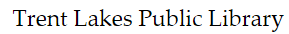 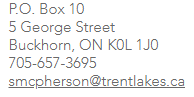 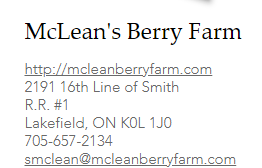 Farmer's MarketsTuesday         Buckhorn Farmers Market located at the Buckhorn Community Centre​Thursday       Lakefield Farmers Market located in downtown Lakefield​Friday            Bridgenorth Farmers Market located at the Paul English Lions Club Park​Saturday       Bobcageon Farmers Market located in the Fair grounds parking lot​Saturday       Peterborough Farmers Market located in the Fair grounds parking lotOTHER Things to Do...Warsaw Caveshttp://www.warsawcaves.comSilent Lakehttp://www.ontarioparks.com/park/silentlakePeterborough Zoohttp://www.peterboroughutilities.ca/Park_and_ZooLang Pioneer Villagehttp://www.langpioneervillage.caChemong Lakes Fishing Chartershttp://www.kawarthafishing.combdaniels@kawarthafishing.comFind Area Information at www.buckhorntourism.caArea Events:https://www.buckhorntourism.ca/buckhorn-area-events